M12 L2 Dalton's Law of Partial PressureSunday, March 01, 20099:24 AMVOICETHREADhttp://voicethread.com/share/74971/Cmaphttp://cmapspublic3.ihmc.us/servlet/SBReadResourceServlet?rid=1183512127671_1705468493_23044&partName=htmltextPeriodic TableSlidesNotes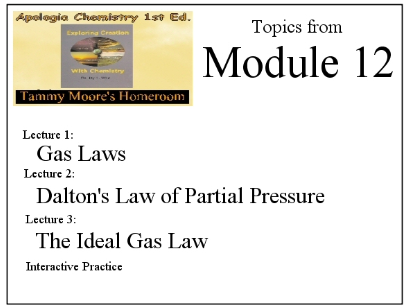 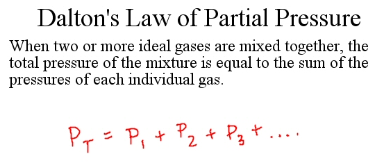 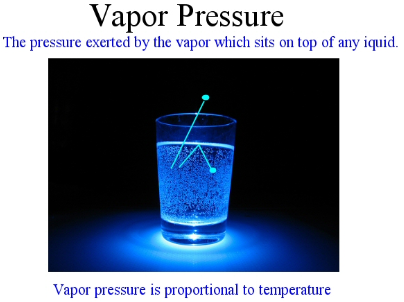 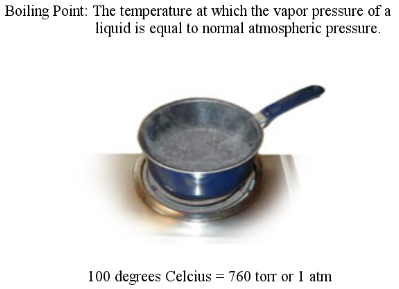 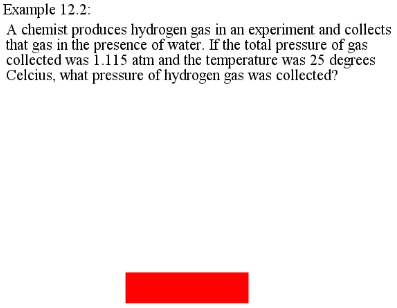 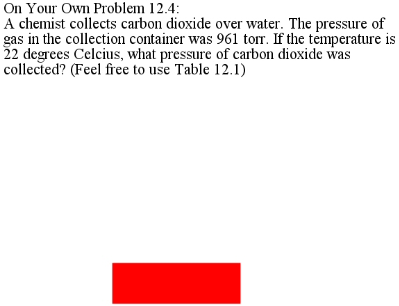 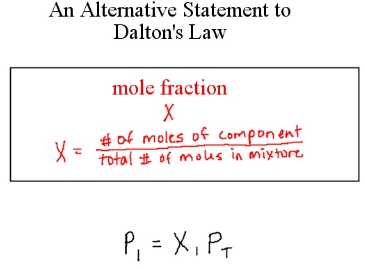 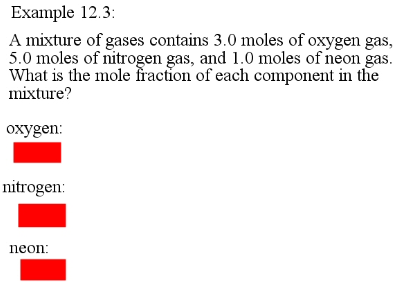 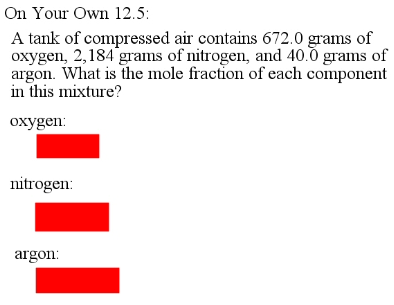 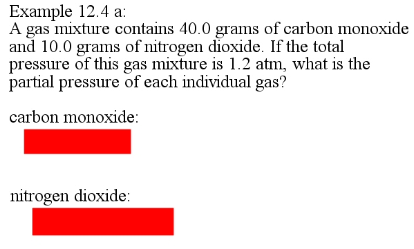 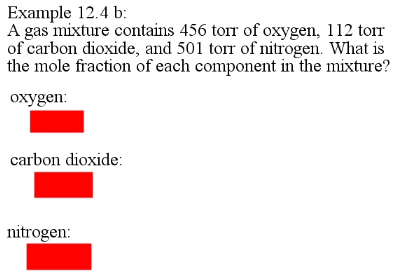 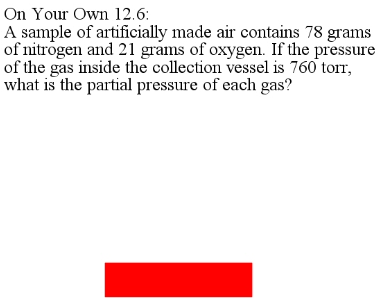 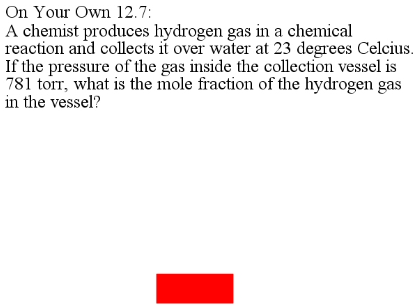 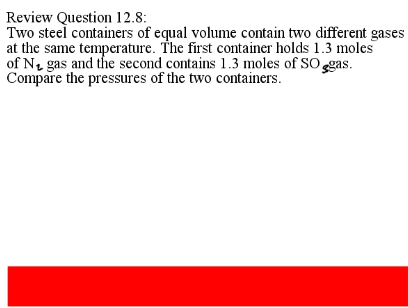 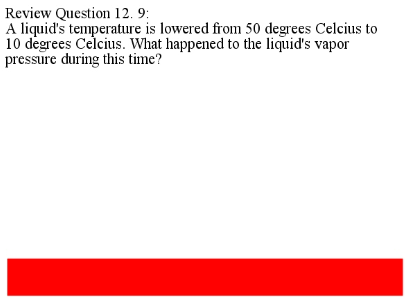 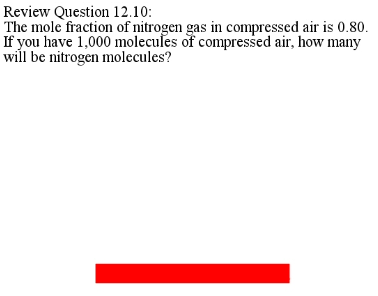 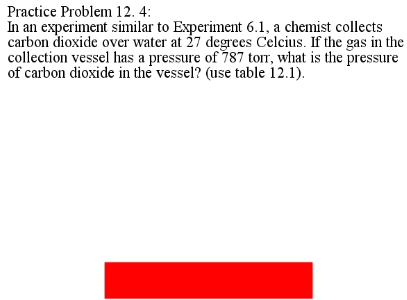 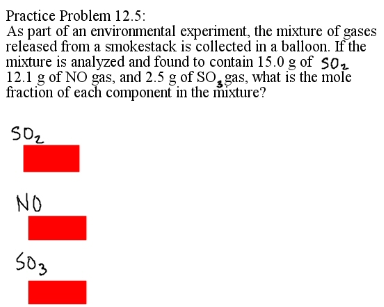 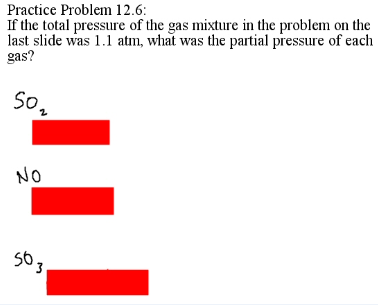 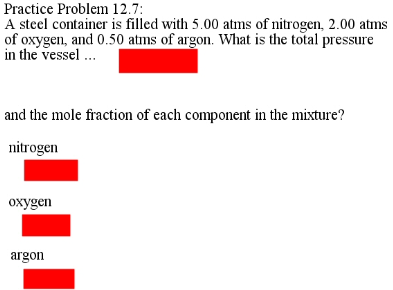 